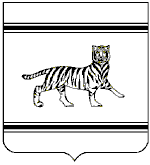 Муниципальное образование «Бабстовское сельское поселение»Ленинского муниципального районаЕврейской автономной областиСОБРАНИЕ ДЕПУТАТОВРЕШЕНИЕ29.07.2020										           № 110с. БабстовоОб утверждении правил содержания сельскохозяйственных животных на территории муниципального образования «Бабстовское сельское поселение» Ленинского муниципального района Еврейской автономной областиВ соответствии с законом Еврейской автономной области от 10.12.2019 № 502-ОЗ «Об отдельных вопросах содержания сельскохозяйственных животных на территории Еврейской автономной области», уставом муниципального образования «Бабстовское сельское поселение» Собрание депутатов РЕШИЛО:1. Утвердить правила содержания сельскохозяйственных животных на  территории муниципального образования « Бабстовское сельское поселение» Ленинского муниципального района Еврейской автономной области.2. Признать утратившими силу решения Собрания депутатов сельского поселения: - от 31.05.2018 № 409 «Об утверждении правил содержания домашних животных на территории муниципального образования «Бабстовское сельское поселение» Ленинского муниципального района Еврейской автономной области»;- от 30.08.2018 № 424 «О внесении изменений в решение Собрания депутатов сельского поселения от 31.05.2018 № 409 «Об утверждении правил содержания домашних животных на территории муниципального образования «Бабстовское сельское поселение» Ленинского муниципального района Еврейской автономной области». 3. Опубликовать настоящее решение в «Информационном бюллетене» Бабстовского сельского поселения, на официальном сайте сельского поселения в сети Интернет.	4. Контроль за исполнением настоящего решения возложить на постоянную комиссию Собрания депутатов по экономике и социальным вопросам (Нагибина Д.Н.).          5. Настоящее решение вступает в силу после дня его официального опубликования.Глава сельского поселения                                                          В.В. Фарафонтов УТВЕРЖДЕНЫСобранием депутатов сельского поселения от  29.07.2020 № 110ПРАВИЛА
содержания сельскохозяйственных животных на территориимуниципального образования «Бабстовское сельское поселение» Ленинского муниципального района Еврейской автономной области

1. Общие положения1.1. Настоящие Правила регулируют отношения в сфере содержания сельскохозяйственных животных на территории Бабстовского сельского поселения Ленинского муниципального района Еврейской автономной области (далее – сельское поселение).1.2. Настоящие Правила не распространяются на отношения в сфере содержания животных, которых используют научные, научно-исследовательские, медицинские организации и организации Министерства обороны Российской Федерации, Министерства внутренних дел Российской Федерации, Федеральной службы безопасности Российской Федерации, органы государственной власти в служебных целях или как объекты научных исследований, а также сельскохозяйственные организации, входящие в систему агропромышленного комплекса.1.3. В настоящих Правилах используются следующие основные понятия:1) сельскохозяйственные (продуктивные) животные - прирученные и разводимые человеком для удовлетворения хозяйственных потребностей, находящиеся на содержании владельца в нежилом помещении, в хозяйственных постройках (в том числе крупный рогатый скот, мелкий рогатый скот (козы, овцы), свиньи, лошади, кролики, пушные звери, нутрии, куры, гуси, утки, перепела, индюки, и т.д.), для производства традиционных продуктов питания и сырья животного происхождения;2) содержание и разведение сельскохозяйственных животных - действия, совершаемые владельцами сельскохозяйственных животных для сохранения жизни сельскохозяйственных животных, их физического и психического здоровья, получения полноценного потомства при соблюдении ветеринарно-санитарных норм, получения качественной продукции животного происхождения, а также обеспечения общественного порядка и безопасности граждан и других животных;3) условия содержания сельскохозяйственных животных - совокупность оптимальных условий эксплуатации сельскохозяйственных животных: гигиеничных помещений, обеспечивающих благоприятный микроклимат; безвредных для здоровья сельскохозяйственных животных машин и механизмов, применяемых при их обслуживании; целесообразное формирование групп сельскохозяйственных животных по численности, полу и возрасту;4) владелец сельскохозяйственного животного - физическое лицо или юридическое лицо, которому сельскохозяйственное животное принадлежит на праве собственности или ином вещном праве;5) пастух - лицо, заключившее с владельцами договоры на оказание услуг по выпасу животных;6) безнадзорные сельскохозяйственные животные - сельскохозяйственные животные, находящиеся вне места содержания и за которыми утрачен контроль со стороны владельца и (или) пастуха;7) прогон сельскохозяйственных животных - передвижение сельскохозяйственных животных от места их постоянного нахождения до места выпаса и обратно;8) выпас сельскохозяйственных животных - контролируемое пребывание на пастбище сельскохозяйственных животных в специально отведенных местах.2. Обязанности владельца сельскохозяйственного животногоВладелец сельскохозяйственного животного обязан:1) содержать сельскохозяйственное животное с соблюдением требований закона Еврейской автономной области от 10.12.2019 № 502-ОЗ «Об отдельных вопросах содержания сельскохозяйственных животных на территории Еврейской автономной области», настоящих Правил, а также законных прав и интересов других лиц;2) обеспечивать безопасное для окружающих содержание сельскохозяйственных животных;3) обеспечивать сельскохозяйственным животным условия проживания, жизнедеятельности и ухода за ними в соответствии с их биологическими особенностями;4) соблюдать санитарно-гигиенические, противоэпидемиологические и ветеринарные правила содержания сельскохозяйственных животных;5) в сроки, установленные нормативными правовыми актами в ветеринарной сфере, сообщить в областное государственное учреждение, функции и полномочия учредителя которого осуществляет уполномоченный орган (далее - учреждение ветеринарии), либо в уполномоченный орган о всех случаях внезапного падежа или одновременного массового заболевания сельскохозяйственных животных, а также об их необычном поведении, до прибытия специалистов учреждения ветеринарии принять меры по изоляции животных, подозреваемых в заболевании;6) выполнять указания ветеринарных специалистов, направленные на выполнение мероприятий по профилактике и ликвидации болезней сельскохозяйственных животных;7) предоставлять по требованию ветеринарных специалистов учреждений ветеринарии сельскохозяйственных животных для проведения ветеринарного осмотра, вакцинации и специальных лечебно-профилактических обработок;8) не допускать принадлежащих ему сельскохозяйственных животных в общественное стадо, гурт без соответствующего ветеринарного документа, подтверждающего состояние здоровья животного, прививок-обработок, а для вновь приобретенных животных - установленного правилами срока карантина;9) осуществлять выпас сельскохозяйственных животных под личным присмотром либо под присмотром пастуха;10) осуществлять прогон сельскохозяйственных животных под личным присмотром либо под присмотром пастуха по маршрутам, установленным администрацией сельского поселения с учетом требований законодательства Российской Федерации и законодательства области;11) в случае отказа от дальнейшего содержания сельскохозяйственного животного передать (продать) сельскохозяйственное животное другому владельцу либо направить на убой. Бросать (оставлять без попечения) сельскохозяйственных животных запрещается;12) обратиться в учреждение ветеринарии для регистрации сельскохозяйственного животного;13) принять меры по утилизации или захоронению павших сельскохозяйственных животных, принадлежавших ему, в соответствии с ветеринарно-санитарными правилами;14) выполнять иные требования, установленные законодательством.3. Условия содержания сельскохозяйственных животных3.1. Владельцы сельскохозяйственных животных должны содержать их в границах территории, отведенной для ведения личного подсобного хозяйства, в соответствии с санитарно-гигиеническими и ветеринарными правилами.3.2. Корма, навоз, компосты складируются владельцем сельскохозяйственных животных только на территории приусадебного участка, в исключительных случаях на специально отведенном администрацией сельского поселения земельном участке с обязательным выполнением противопожарных, санитарных, ветеринарных и эстетических норм и требований.3.3. Обязанности организации выпаса, наём пастуха являются обязанностью владельцев сельскохозяйственных животных.3.4. Владельцы сельскохозяйственных животных и пастухи обязаны осуществлять постоянный надзор за животными. Запрещается оставлять животных без надзора, осуществлять выпас в общественных местах. 3.5. Выпас сельскохозяйственных животных на территории поселения осуществляется в специально отведенных местах на привязи или под надзором владельцев сельскохозяйственных животных или пастуха.3.6. Владельцы сельскохозяйственных животных обязаны сопровождать до места сбора стада и передать пастуху, а также встречать сельскохозяйственных животных после пастьбы.3.7. Прогон сельскохозяйственных животных, в том числе к месту выпаса, осуществляется по маршрутам, установленным администрацией сельского поселения. Население поселения информируется администрацией сельского поселения о местах выпаса и маршрутах прогона сельскохозяйственных животных через средства массовой информации, а также путем размещения информации на официальном сайте сельского поселения в сети Интернет и (или) на информационных стендах, расположенных на территории сельского поселения.3.8. Владельцы сельскохозяйственных животных и пастухи обязаны осуществлять постоянный надзор за сельскохозяйственными животными в процессе их пастьбы на пастбищах, не допуская их перемещения на участки, не предназначенные для этих целей. Запрещается оставлять сельскохозяйственных животных без надзора, осуществлять выпас на пашнях, сенокосах, землях, занятых многолетними насаждениями и других не предназначенных для этих целей местах, допускать потраву посевов сельскохозяйственных культур и многолетних насаждений, повреждение или уничтожение зеленых насаждений на придомовых территориях жилого сектора. Не допускается передвижение сельскохозяйственных животных на территории сельского поселения без сопровождения владельца или пастуха.3.9. В целях обеспечения интересов владельцев сельскохозяйственных животных, землепользователей и иных лиц, права и интересы которых могут быть нарушены в результате безнадзорного выпаса скота, администрация сельского поселения оказывает содействие владельцам сельскохозяйственных животных в организации коллективного выпаса сельскохозяйственных животных.3.10. На территории сельского поселения осуществляется обязательная регистрация крупного и мелкого рогатого скота, лошадей, свиней. Крупный и мелкий рогатый скот, лошади, свиньи подлежат обязательной ежегодной перерегистрации.3.11. Владельцы сельскохозяйственных животных обязаны проводить их ветеринарное обследование, осуществлять мероприятия по профилактике, диагностике и лечению болезней сельскохозяйственных животных в порядке, установленном федеральным законодательством.3.12. В случае гибели сельскохозяйственного животного его владелец обязан принять меры для захоронения его останков в соответствии с действующим законодательством и сообщить в учреждение ветеринарии о гибели животного.3.13. В случае передачи (продажи) сельскохозяйственного животного его владелец обязан передать новому владельцу регистрационное удостоверение (паспорт животного), номерной индивидуальный знак или номерную индивидуальную бирку, подтверждающие регистрацию животного, для последующей перерегистрации.4. ОтветственностьВладельцы сельскохозяйственных животных и должностные лица несут административную ответственность за нарушение настоящих Правил содержания сельскохозяйственных животных в соответствии с законодательством Еврейской автономной области.